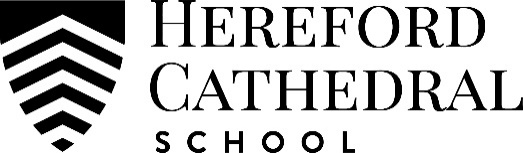 Admission at Sixth Form entry 2019/20RegistrationParents wishing to enter their child for admission to Hereford Cathedral School are asked to complete a Registration Form including a non-returnable Registration fee of £75 to the Admissions Officer.  A Registration Form is enclosed with the prospectus.  Additional copies may be downloaded from the School’s website, www.herefordcs.com/Admissions-Procedures#forms or obtained from the Admissions Officer.Completion of the Registration Form ensures that the child’s name is on the prospective pupil registration entry list and also ensures that the relevant information will be sent to parents at the appropriate time.  The InterviewEntrance to Hereford Cathedral School’s Sixth Form is assessed by an interview with the Headmaster and the Head of Sixth Form or Academic Deputy. A reference will be requested from the candidate’s present school. The School will also ask whether all outstanding fees have been met by those attending another independent school. Offers of places are made by the Headmaster and are usually conditional upon the candidate achieving at least 6 subjects at GCSE at Grade 6 or above. Candidates must obtain a GCSE Grade 6 or above in English Language and Mathematics. Candidates will normally be expected to have achieved at least a Grade 7 in the subjects they wish to study at A-level, and the offer of a place is made subject to the School’s judgement of a candidate’s ability to benefit from the education offered in the Sixth Form.Acceptance of a placeWhen a place at the school has been offered, parents are asked to confirm acceptance in writing to the Headmaster. When a place at the School is accepted, we require an acceptance fee of £400; (£150 of this will be retained in the school funds until the pupil leaves. It will then be repaid by means of a credit without interest to the final payment of fees or other sums due to the School. The remaining £250 is non-refundable and will be added to the “HCS Charitable Bursary Scheme”). Cheques made payable to Hereford Cathedral School.   BACS payments to Lloyds Bank: Sort Code 30-94-14 a/c 00198901(please give pupil’s name as reference).Candidates are requested to inform the Admissions Officer and Examinations Officer of their GCSE results as soon as they have been announced in late August.Scholarships at 16+The School offers academic, all-rounder, artistic, musical and sporting scholarships. Scholarships are guaranteed for the total number of years the child is at the School, subject to good progress. If, however, effort, progress or behaviour is judged to be unsatisfactory, the School reserves the right to withdraw the Scholarship. Where a pupil has achieved two scholarships or more, the value of the highest award will apply and additional scholarships will be awarded in name only.All worthy candidates are invited to apply for a Sixth Form Academic Scholarship by writing a letter of application stating why they feel they should be considered for a Sixth Form Dean’s Scholarship. Letters of application for an Academic Scholarship to the Headmaster to be received by 9 November 2018. This date also applies to candidates applying for an Art, Drama, Music and/or Sports Scholarship by completion of the relevant application form, available from the Admissions Officer.Dean’s Scholarships (Academic)These are academic awards.  The 16+ Academic Scholarship Examination takes place at Hereford Cathedral School on a school day in November. See table for datesIn their letter of application for the Dean’s Scholarship, pupils should indicate the two subjects in which they wish to be examined and the names of two academic referees. Candidates will then be invited to the School to sit the Scholarship Examinations.During this day, each applicant will have:A Reasoning Test 				45 minutes + 10 minutes’ practiceFirst subject specific paper 			60 minutesDesigned to examine insight and ability rather than taught knowledgeSecond subject specific paper 			60 minutesDesigned to examine insight and ability rather than taught knowledgePlease note that candidates can take Art as one of their academic choices of the Scholarship. In this case the candidate will have an informal interview with the Head of Art where he/she will present a portfolio of Art work. Please see below for further details.Successful scholars will demonstrate:• Academic insight and ability in two of their prospective A Level subjects.• A willingness to be fully involved in the life of the School• An all-round intellect as measured by their performance in the reasoning test.• Dean’s Scholarships and All-rounder Scholarships are required to have the academic potential to obtain at least three very good passes at A-level as exemplified by a strong GCSE mock examination profile and supported by the opinion of their referees.Art ScholarshipsArt Scholarships are assessed by the Head of Art.Art Scholarships are held on a school day in November and consist of an informal interview with the Head of Art where he/she will present a portfolio of Art work. See table for date.The portfolio should reflect samples of both schoolwork and work reflecting a personal interest in the subject. Candidates’ personal work will demonstrate particular areas of interest such as painting, drawing, photography, model making etc. The Head of Art will be happy to give advice to any candidate about the nature of his/her portfolio.Drama ScholarshipsDrama Scholarships are assessed by the Head of Drama. The Drama Scholarship examination is held on a school day in November and consists of one hour to read and interpret a short piece of text from a play; explaining their ideas on paper applicants are required to interpret the text for performance as an actor, referring to delivery of lines, facial expression, movement and use of stage.  Applicants are also expected to offer ideas for the use of staging, lighting and sound, if applicable. Afterwards candidates will have a short, informal interview with the Head of Drama and present their speech at an allocated time. Parents of candidates will receive a letter from the Headmaster announcing the results of the audition. The Head of Drama will be happy to give advice to any candidate prior to the audition.Music Scholarships and ExhibitionsThe Director of Music assesses candidates for awards. The top candidates may be awarded a Music Scholarship. Other candidates may be awarded a Music Exhibition, in which case they may be given free music lessons on an instrument and in exceptional circumstances, on their second instrument.Candidates should have reached at least Grade 7 distinction standard in their main instrument and at least Grade 5 distinction standard in their second instrument. All candidates will be required to perform on both instruments at the audition. Auditions will be held in November. See table for date.The Director of Music would recommend that candidates visit before the audition period for an informal pre-interview. This can be of substantial benefit on the day of the interview.Sports ScholarshipsSports Scholarships are assessed by the PE Department and consist of an informal interview by the Director of Sport. Candidates will be required to give a demonstration of their sporting skills.Candidates should have gained at least regional representative honours at any age group in one of the major sports offered by the School, e.g. Herefordshire boys should have represented the Midlands in cricket, North Midlands in rugby; Herefordshire girls, the West of England for hockey or the Midlands for netball. Assessments will be held in February. Please see table below for dates.All-Rounder ScholarshipsAll-Rounder Scholarships are assessed by the Headmaster. It is not possible to apply for an All-rounder Scholarship. They are usually awarded to pupils who have entered for two of the other scholarships, but narrowly failed to gain an award. Typically, they are awarded to a pupil who has separately applied for either an Academic, Art, Music or Sports Scholarship.BursariesA limited number of Bursaries are available each year to a number of families who would not otherwise be able to consider sending their child to Hereford Cathedral School. Bursaries can be awarded to supplement a scholarship, or simply as a means to supporting pupils. Bursary awards are subject to a parental means-test taking into account savings, investments and assets as well as income. The amount of a Bursary award is based on a sliding scale; awards are made from a limited fund and not all applications will be successful.Hereford Cathedral School has introduced a new system of assessing and processing bursary application requests. Bursary Administration Limited (BAL) will contact parents to arrange a home visit and provide the school with a report.  Bursary Application FormsApplication Forms are available from Mrs Jones, PA to the Bursar or Mrs Castanet, Admissions Officer. Upon receipt of bursary applications, the Bursar will write to parents with an indication of potential eligibility for assistance.  With the Bursar’s approval, Bursary Administration Limited will then contact parents directly to arrange a home visit.Offers of BursariesThe Bursar will make offers of bursaries in writing once the Scholarship trials/auditions and the Entrance Examination have taken place. Conditions of a Bursary AwardA bursary will be available for the total number of years the child is at the School, subject to good progress and behaviour and an annual means-tested update. If, however, progress and behaviour is judged to be unsatisfactory, the School reserves the right to withdraw the Bursary. Parents would be given at least one term’s notice for the intention to withdraw the Bursary, during which time the pupil would have the opportunity to improve to the required standard and thereby retain it.The School respects the confidentiality of bursary awards made to families and recipients are expected to do likewise.NotesWhere an award is not made for a given scholarship, the School may vire funds to increase the above awards or increase bursary funds. It is possible to be awarded a scholarship and still be eligible for bursarial support. Scholarships are retained throughout the school life of the pupil, subject to satisfactory performance. Further details concerning the awards of scholarship awards can be obtained from the Admissions Officer. *On occasions where standards of applications are extremely high but financial constraints limit the number of Scholarships offered, Honorary Scholarships are awarded. These attract no financial remuneration but are accorded the same status as other Scholarships.DEADLINES FOR ENTRY AT 16+For further advice or to request an application form, please contact:Admissions Officer – Mrs Castanet 01432 363506 admissions@herefordcs.comHead of Art – Mrs F Greenough 01432 363522 f.greenough@herefordcs.com Bursar’s PA – Mrs Jones 01432 363544 bursarpa@herefordcs.comHead of Drama – Mrs Price 01432 363522 m.price@herefordcs.comMusic Administrator – Mrs Turtle 01432 363531 a.turtle@herefordcs.comAssistant Head (Extra-Curricular) – Mr Jerram 01432 363567 p.jerrum@herefordcs.com
Director of Sport – Mrs Hopkins 01432 363522 s.hopkins@herefordcs.com

Revised March 2019 NKC2019/20 (September entry into Year 12)Deadline for Applications:Date of Event:REGISTRATION FORM & FEE At time of applicationBURSARY APPLICATIONSTo accompany Registration FormBURSARY APPLICATIONS to be returned to HCS by:7 November 2018SPORTS SCHOLARSHIP TRIALS12 November 201828 November 2018ENTRANCE INTERVIEWMUSIC SCHOLARSHIP12 November 201828 November 2018ACADEMIC SCHOLARSHIP 12 November 201828 November 2018ART SCHOLARSHIP12 November 201828 November 2018